APSTIPRINĀTSSiguldas novada DomesIepirkuma komisijas sēdē2017.gada 30.maija( Nr. 28)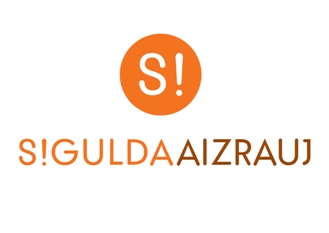 IEPIRKUMA(pamatojoties uz Publisko iepirkumu likuma 9.pantu)„Ēkas Skolas ielā 3, Siguldā telpu atjaunošanapirmsskolas izglītības iestādes darbības nodrošināšanai”(identifikācijas Nr. SND 2017/28)Siguldas novads	20171. Vispārīgā informācijaIepirkuma identifikācijas numurs  SND 2017/28Pasūtītājs 1.2.1.	Siguldas novada DomePasūtītāja rekvizīti:				Darba laiki: 	Pils iela 16, Sigulda				Pirmdiena	8:00 – 13:00 14:00 – 18:00Reģ. Nr.90000048152				Otrdiena	8:00 – 13:00 14:00 – 17:00A/S „SEB Banka”				Trešdiena	8:00 – 13:00 14:00 – 17:00Konts: LV15UNLA0027800130404		Ceturtdiena	8:00 – 13:00 14:00 – 18:00Tālr. Nr.67970844 				Piektdiena	8:00 – 14:00                                           e-pasta adrese: dome@sigulda.lv1.2.2.	Iepirkuma komisijas izveidošanas pamatojums:Iepirkumu komisija izveidota 19.06.2013. ar Siguldas novada Domes sēdes lēmumu (protokols Nr.6, §6). Iepirkumu komisijas sastāvā veiktas izmaiņas 02.07.2014. ar Siguldas novada Domes sēdes lēmumu (protokols Nr.13, §16). Iepirkumu komisijas sastāvā veiktas izmaiņas 02.09.2015. ar Siguldas novada Domes sēdes lēmumu (protokols Nr.13, §2). Iepirkumu komisijas sastāvā veiktas izmaiņas PIL 8².panta kārtībā veiktajiem iepirkumiem ar Siguldas novada Domes 14.09.2015. rīkojumu Nr.1.5.-7./98.1.2.3.   Kontaktpersonas:1.2.3.1. Par iepirkuma procedūru:	Siguldas novada Domes Juridiskās pārvaldes vadītāja vietniece iepirkuma jautājumos Inguna Abzalone, tālr. Nr. 67800949, e-pasta adrese: iepirkumi@sigulda.lvvaiSiguldas novada Domes Juridiskās pārvaldes speciāliste iepirkuma jautājumos Līga Landsberga, tālr. Nr. 67800949, e-pasta adrese: liga.landsberga@sigulda.lv;1.2.3.2. Par tehniskiem jautājumiem un būvniecības jautājumiem:Siguldas novada Domes Teritorijas attīstības pārvaldes Īpašumu un vides pārvaldības nodaļas Būvinženieris Leonīds Ermansons, mob. tālr. Nr.29215146  e-pasta adrese: leonids.ermansons@sigulda.lv Iepirkuma priekšmets Ēkas Skolas ielā 3, Siguldā telpu atjaunošana pirmsskolas izglītības iestādes darbības nodrošināšanai.CPV kods:Pamata iepirkuma priekšmets: 45262700-8 (ēku rekonstrukcija).Iepirkuma procedūras dokumentu saņemšana1.4.1.	Iepirkuma dokumenti ir bez maksas un  brīvi pieejami Siguldas novada pašvaldības mājas lapā interneta vietnē www.sigulda.lv. 1.4.2.	Ar iepirkuma dokumentiem ieinteresētajiem Pretendentiem ir iespējams iepazīties līdz 2017.gada 12.jūnijam plkst. 10:00 uz vietas, Siguldas novada pašvaldības Administrācijas ēkā, Zinātnes ielā 7, Siguldā, 3.stāvā, 300.kabinetā.1.4.3.	Ja ieinteresētais Pretendents pieprasa izsniegt iepirkuma dokumentus drukātā veidā, Pasūtītājs tos izsniedz ieinteresētajam Pretendentam 3 (triju) darbadienu laikā pēc tam, kad saņemts šo dokumentu pieprasījums, ievērojot nosacījumu, ka dokumentu pieprasījums iesniegts laikus pirms piedāvājumu iesniegšanas termiņa.1.4.4.	Ja ieinteresētais Pretendents vēlas saņemt iepirkuma dokumentus drukātā veidā, Pasūtītājs var pieprasīt samaksu, kas nepārsniedz dokumentu pavairošanas un nosūtīšanas faktiskos izdevumus.1.4.5.	Atbildes uz Pretendentu jautājumiem par šo iepirkumu tiks publicētas Pasūtītāja mājas lapā interneta vietnē www.sigulda.lv. Pretendenta pienākums ir pastāvīgi sekot mājas lapā publicētajai informācijai un ievērtēt to savā piedāvājumā.1.4.6.	Iepirkuma komisija nav atbildīga par to, ja kāda ieinteresētā persona nav iepazinusies ar informāciju, kam ir nodrošināta brīva un tieša elektroniskā pieeja.Līguma izpildes laiksAr uzvarējušo Pretendentu tiks slēgts 1 (viens) līgums par ēkas Skolas ielā 3, Siguldā telpu atjaunošanu pirmsskolas izglītības iestādes darbības nodrošināšanai;1.5.2.	Pasūtītāja līguma izpildes termiņi: Ēkas Skolas ielā 3, Siguldā telpu atjaunošana pirmsskolas izglītības iestādes darbības nodrošināšanai jāveic no iepirkuma līguma noslēgšanas brīža līdz 2017.gada 25. augustam.Piedāvājuma iesniegšanas vieta, datums, laiks un kārtība	1.6.1.	Pretendenti piedāvājumus var iesniegt līdz  12.06.2017. plkst.10:00 Siguldas novada Domes Būvniecības kontroles nodaļā pie Klientu apkalpošanas speciālistes, Zinātnes ielā 7, Siguldā, iesniedzot tos personīgi vai atsūtot pa pastu. Pasta sūtījumam jābūt nogādātam šajā punktā noteiktajā adresē līdz augstākminētajam termiņam. 1.6.2.	Piedāvājumi, kas iesniegti pēc Nolikuma 1.6.1.punktā minētā termiņa, netiks pieņemti. Pa pastu sūtītos Pretendentu piedāvājumus, kas saņemti pēc minētā termiņa, neatvērtus nosūtīs atpakaļ iesniedzējam. Piedāvājuma nodrošinājums1.7.1. Iesniedzot Piedāvājumu, Pretendentam kā piedāvājuma nodrošinājums ir jāiesniedz bankas vai apdrošināšanas kompānijas galvojumu apliecinošs dokuments (oriģināls) par summu 1 500.00 EUR (viens tūkstotis pieci simti euro un 00 centi).1.7.2. Pretendenta piedāvājums, kuram nav pievienots atbilstoši Nolikuma 1.7.1. punkta prasībām noformēts piedāvājuma nodrošinājums, tiks noraidīts. 1.7.3. Piedāvājuma nodrošinājums ir spēkā 6 (sešus) mēnešus, skaitot no piedāvājumu iesniegšanas dienas.1.7.4. Piedāvājuma nodrošinājums ir spēkā un Pasūtītājs neatmaksā Pretendentam Nolikuma 1.7.1.punktā noteikto piedāvājuma nodrošinājuma summu:1.7.4.1.	ja Pretendents atsauc savu piedāvājumu laikā, kamēr ir spēkā piedāvājuma nodrošinājums (Nolikuma 1.7.3. punkts);1.7.4.2.	ja Pretendents atsakās noslēgt iepirkuma līgumu (Nolikuma 6.2., 6.3.punkts);1.7.5. Piedāvājuma nodrošinājuma oriģināls tiks atdots Pretendentiem:	1.7.5.1. neuzvarējušiem Pretendentiem - pēc iepirkuma līguma parakstīšanas ar uzvarējušo Pretendentu;	1.7.5.2. uzvarējušam Pretendentam - pēc Nolikuma 8.pielikuma “Līguma projekts” Līguma 8.2.punktā noteiktā Līguma izpildes nodrošinājuma iesniegšanas.	1.7.5.3. visiem Pretendentiem - ja iepirkums tiek pārtraukts vai izbeigts.Piedāvājuma noformēšana1.8.1.	Piedāvājums iesniedzams aizlīmētā un aizzīmogotā aploksnē (vai citā iepakojumā), uz kuras jānorāda:pasūtītāja nosaukums un adrese;pretendenta nosaukums un adrese;atzīme: ”Piedāvājums iepirkumam „Ēkas Skolas ielā 3, Siguldā telpu atjaunošana pirmsskolas izglītības iestādes darbības nodrošināšanai”, Identifikācijas Nr. SND 2017/28Neatvērt līdz 12.06.2017. plkst.10:00”.1.8.2. Piedāvājums sastāv no trim daļām un piedāvājuma nodrošinājuma:pretendentu atlases dokumentiem (1 oriģināls un 1 kopija);tehniskā piedāvājuma (1 oriģināls un 1 kopija);finanšu piedāvājuma (1 oriģināls un 1 kopija).1.8.3.	Piedāvājuma visas daļas iesniedz Nolikuma 1.8.1.punktā minētajā aploksnē (vai citā iepakojumā). Piedāvājuma dokumentiem jābūt sanumurētiem, cauršūtiem (caurauklotiem) tā, lai dokumentus nebūtu iespējams atdalīt, un jāatbilst pievienotajam satura radītājam (uz piedāvājuma daļu oriģināliem un to kopijām norāda attiecīgi „ORIĢINĀLS” un „KOPIJA”). 1.8.4.	Dokumentu noformēšanā Pretendentam jāievēro Ministru kabineta 2010.gada 28.septembra noteikumu Nr.916 „Dokumentu izstrādāšanas un noformēšanas kārtība” prasības.1.8.5.	Piedāvājuma nodrošinājums iesniedzams kopā ar piedāvājumu kā atsevišķs dokuments, kas ievietots Nolikuma 1.8.1.punktā minētajā aploksnē. Piedāvājuma nodrošinājuma kopija jāiekļauj piedāvājumā pretendenta atlases dokumentos.1.8.6.	Piedāvājums jāsagatavo valsts valodā. Ja kāds no Pretendenta iesniegtajiem dokumentiem nav valsts valodā, tas jānoformē atbilstoši Ministru kabineta 2000.gada 22.augusta noteikumos Nr.291 „Kārtība, kādā apliecināmi dokumentu tulkojumi valsts valodā” 6.punktā norādītajam. 1.8.7.	Elektroniskā veidā jāiesniedz tehniskais piedāvājums un finanšu piedāvājums. Tiem jābūt veidotiem kā Microsoft Word un/vai Excel dokumentiem. Elektroniskajam datu nesējam vai (CD), kas satur tehnisko piedāvājumu un finanšu piedāvājumu, jābūt ievietotam Nolikuma 1.8.1.punktā minētajā aploksnē. Ja konstatētas pretrunas starp Pretendenta iesniegto piedāvājuma oriģinālu, piedāvājuma kopijām un iesniegto CD disku, tad tiks vērtēta piedāvājuma oriģinālā iekļautā informācija.1.8.8.	Iesniegtie piedāvājumi, izņemot Nolikuma 1.6.2.punktā noteikto gadījumu, ir Pasūtītāja īpašums un netiek atdoti atpakaļ Pretendentiem.1.9. Informācijas sniegšana un apmaiņa1.9.1.	Papildu informācijas sniegšana par iepirkuma dokumentos iekļautajām prasībām attiecībā uz piedāvājumu sagatavošanu un iesniegšanu vai Pretendentu atlasi tiek nodrošināta 3 (trīs) darba dienu laikā, bet ne vēlāk kā 4 (četras) dienas pirms piedāvājuma iesniegšanas termiņa beigām, ja Pretendents informāciju pieprasījis laikus.1.9.2.	Papildu informāciju Pasūtītājs ievieto Siguldas novada pašvaldības mājaslapā www.sigulda.lv, kurā ir pieejami iepirkuma dokumenti, norādot arī uzdoto jautājumu. 1.9.3.	Informācijas apmaiņa starp Pasūtītāju un Pretendentiem notiek rakstveidā: pa pastu (lēnāka) vai e-pastu (ātrāka). 1.9.4.	Laikā no piedāvājumu iesniegšanas dienas līdz to atvēršanas brīdim Pasūtītājs nesniedz informāciju par citu piedāvājumu esamību. Piedāvājumu vērtēšanas laikā līdz rezultātu paziņošanai Pasūtītājs nesniedz informāciju par vērtēšanas procesu.2. Informācija par iepirkuma priekšmetu2.1. Iepirkuma priekšmeta apraksts 2.1.1.	Iepirkuma priekšmets ir ēkas Skolas ielā 3, Siguldā telpu atjaunošana pirmsskolas izglītības iestādes darbības nodrošināšanai, kas jāveic saskaņā ar tehnisko specifikāciju (Nolikuma 2.pielikums), darbu apraksti - apjomi (Nolikuma 3.pielikums), I un II stāva arhitektūras plāni (Nolikuma 3A.pielikums) un durvju specifikācijas tabula (Nolikuma 3B.pielikums).	CPV kods: 45262700-8 (ēku rekonstrukcija).	2.1.2. 	Pretendentam nav tiesību iesniegt Piedāvājuma variantus.2.1.3.	Pasūtītājs patur sev tiesības:neizvēlēties nevienu no piedāvājumiem, ja visu Pretendentu piedāvātās Līgumsummas pārsniedz Siguldas novada pašvaldības budžetā piešķirtos līdzekļus;Pēc iepirkuma līguma noslēgšanas ar Izpildītāju, samazināt veicamo Darbu apjomus (tāmju pozīcijas) līdz 15%, noslēdzot vienošanos.2.1.4.	Pastāvošie apgrūtinājumi un ierobežojumi būvobjektā, saskaņā ar tehnisko specifikāciju (Nolikuma 2.pielikums), kā arī:	2.1.4.1. nedrīkst radīt nekādus apgrūtinājumus tajā pašā ēkā esošajām Siguldas novada pašvaldības struktūrvienībām, Siguldas novada pašvaldības iestādēm un Pirmsskolas izglītības iestādei “Kastanītis”;2.1.4.2. Objektam tiešā tuvumā atrodas automašīnu stāvlaukums, kura ekspluatācija darbu laikā netiks apturēta vai kā citādi tā lietošana vai piekļuve nedrīkst būt ierobežota no darbu veicēju puses.2.1.5. Par objekta apskates laikiem Pretendentam iepriekš jāvienojas ar Siguldas novada Domes Teritorijas attīstības pārvaldes Īpašumu un vides pārvaldības nodaļas būvinženieri Leonīdu Ermansonu mob. tel.. 29215146, e-pasts: leonids.ermansons@sigulda.lv.3.Prasības pretendentiem 3.1.Nosacījumi pretendenta dalībai iepirkumā3.1.1. Iepirkumā var piedalīties piegādātāji Publisko iepirkumu likuma 1.panta 22.punkta izpratnē, kuri ir iesnieguši Nolikuma 4.sadaļā minētos dokumentus. Piedalīšanās iepirkumā ir Pretendenta brīvas gribas izpausme. Iepirkuma procedūras noteikumi visiem Pretendentiem ir vienādi.3.1.2. Pretendents ir reģistrēts Latvijas Republikas Uzņēmuma reģistra Komercreģistrā vai līdzvērtīgā reģistrā ārvalstīs. 3.1.3.	Pretendents ir reģistrēts Būvkomersantu reģistrā Latvijas Republikas normatīvajos aktos noteiktajā kārtībā vai līdzvērtīgā reģistrā ārvalstīs. 3.1.4.	Iepirkuma komisija ir tiesīga izslēgt Pretendentu no turpmākās dalības iepirkumā, kā arī neizskatīt Pretendenta piedāvājumu, ja Pretendents (kā līgumslēdzēja puse vai līgumslēdzējas puses dalībnieks vai biedrs, ja līgumslēdzēja puse ir bijusi piegādātāju apvienība vai personālsabiedrība), tā dalībnieks vai biedrs (ja Pretendents ir piegādātāju apvienība vai personālsabiedrība) nav pildījis ar Pasūtītāju noslēgtu iepirkuma līgumu un tādēļ Pasūtītājs ir izmantojis iepirkuma līgumā paredzētās tiesības vienpusēji atkāpties no iepirkuma līguma. 3.1.5.	Iepirkuma komisija ir tiesīga noraidīt Pretendenta piedāvājumu, ja:1) Pretendents nav iesniedzis kaut vienu no šī Nolikuma 4.sadaļā minētajiem dokumentiem;2) Pretendenta tehniskais piedāvājums nav sagatavots atbilstoši Tehniskajai specifikācijai (Nolikuma 2.pielikums), Darbu apraksti – apjomi (Nolikuma 3.pielikums) izvirzītajām prasībām un Durvju specifikācijas tabulai (Nolikuma 3B.pielikums).3) Pretendents ir sniedzis nepatiesu informāciju savas kvalifikācijas novērtēšanai vai vispār nav sniedzis pieprasīto informāciju.3.1.6.	Iepirkuma komisija Pretendentu, kuram būtu piešķiramas iepirkuma līguma slēgšanas tiesības, izslēdz no dalības iepirkumā jebkurā no Publisko iepirkumu likuma 9.panta astotajā daļā minētajiem gadījumiem.3.2.Prasības attiecībā uz pretendenta saimniecisko un finansiālo stāvokli un iespējām veikt būvdarbus3.2.1.	Pretendenta katra gada (2014.g., 2015.g., 2016.g.) finanšu apgrozījumam jābūt ne mazākam kā 160 000,00 EUR (viens simts sešdesmit tūkstoši euro un 00 centi).3.2.2.	Pretendenti, kas dibināti vēlāk, apliecina, ka katra gada finanšu apgrozījums nostrādātajā periodā nav mazāks, kā 160 000,00 EUR (viens simts sešdesmit tūkstoši euro un 00 centi).2.2.3.	Pretendents var balstīties uz citu uzņēmēju iespējām, ja tas ir nepieciešams konkrētā līgumu izpildei, neatkarīgi no savstarpējo attiecību tiesiskā rakstura. Šādā gadījumā Pretendents pierāda Pasūtītājam, ka viņa rīcībā būs nepieciešamie resursi, iesniedzot šo uzņēmēju un Pretendenta parakstītu apliecinājumu vai vienošanos par sadarbību konkrētā līgumu izpildei.3.3.Prasības attiecībā uz pretendenta tehniskajām un profesionālām spējām un iespējām veikt būvdarbus 3.3.1.	Pretendents iepriekšējo 5 (piecu) gadu laikā (vai īsākā, ja Pretendents reģistrēts vēlāk) ir veicis vismaz 2 (divu) publisku ēku rekonstrukcijas/pārbūves vai būvniecības objektu būvdarbus, (pilnībā pabeigti un ekspluatācijā nodoti objekti, līgumā noteiktajā termiņā un kvalitātē), un par iepriekš minētajiem būvdarbiem ir saņēmis pozitīvas atsauksmes, ar nosacījumu, ka katrā objektā būvniecības darbu izmaksas ir ne mazākas kā 160 000,00 EUR (viens simts sešdesmit tūkstoši euro un 00 centi).  Ja Pretendents ir personu grupa, tad personu grupas dalībniekiem kopā jāatbilst šajā punktā noteiktajai prasībai. Papildus jābūt 2 (divām) pozitīvām atsauksmēm par Nolikumā minētajiem darbiem.3.3.2.Pretendents var nodrošināt atbildīgo ēku būvdarbu vadītāju, kuram ir spēkā esošs sertifikāts, kurš iepriekšējo 5 (piecu) gadu laikā ir veicis vismaz 2 (divu) publisku ēku rekonstrukcijas/pārbūves vai būvniecības objektu būvdarbus, kuri pilnībā pabeigti un ekspluatācijā nodoti, līgumā noteiktajā termiņā un kvalitātē.3.3.3.	Pretendents var nodrošināt Darba aizsardzības koordinatoru, kas līguma izpildes gaitā saskaņā ar Ministru kabineta 2003.gada 25.februāra noteikumiem Nr.92 ”Darba aizsardzības prasības, veicot būvdarbus” un citiem normatīvajiem aktiem veiks darba aizsardzības koordinatora pienākumus un, kura izglītība atbilst Ministru kabineta 2003.gada 25.februāra noteikumiem Nr.92 ”Darba aizsardzības prasības, veicot būvdarbus”, un, kuram iepriekšējo 5 (piecu) gadu laikā ir pieredze vismaz 2 (divos) publisku ēku rekonstrukcijas/pārbūves vai būvniecības objektu būvdarbos, veicot darba aizsardzības koordinatora pienākumus, noslēgtajos līgumos.3.3.4.	Pretendentam ir jābūt pieejamam tehniskajam personālam, kas nepieciešams iepirkuma priekšmetā minēto būvdarbu kvalitatīvai un savlaicīgai veikšanai.3.3.5.	Darbu izpildei nepieciešamie speciālisti ir sertificēti atbilstoši Latvijas Republikas normatīvo aktu prasībām vai atbilstoši ārvalstu normatīvo aktu prasībām. Pretendents kvalifikācijas apliecinājumam var iesniegt iesaistīto, atbilstoši kvalificēto atbildīgo speciālistu būvprakses sertifikātu kopijas visās būvdarbu veikšanai nepieciešamajās kategorijās. Jāpievieno iesaistīto speciālistu darba līguma/uzņēmuma līgumu kopijas vai Pretendentu rakstiski apliecinājumi par darba/uzņēmuma līgumu esamību, vai iesaistīto speciālistu parakstīti apliecinājumi par gatavību piedalīties iepirkumā un gadījumā, ja Pretendentam tiks piešķirtas līguma slēgšanas tiesības, noslēgt ar to savstarpējus līgumus par tiem uzticēto būvdarbu izpildi.3.3.6.	Konkrētā līguma izpildē, lai pierādītu atbilstību Nolikuma kvalifikācija prasībām, Pretendents drīkst balstīties uz citu uzņēmēju iespējām, neatkarīgi no savstarpējo attiecību tiesiskā rakstura. Pretendents aizpilda Apakšuzņēmējiem nododamo būvniecības darbu saraksta tabulu. Sarakstā iekļauj visus uzņēmējus un pierāda Pasūtītājam, ka viņa rīcībā būs nepieciešamie resursi, iesniedzot šo uzņēmēju un Pretendenta parakstītu apliecinājumu vai vienošanos par sadarbību un/vai resursu nodošanu Pretendenta rīcībā konkrētā līguma izpildei.3.3.7.	Līguma slēgšanas gadījumā Pretendents nodrošinās: 3.3.7.1.	civiltiesiskās atbildības apdrošināšanu Ministru kabineta 2014.gada 19.augusta noteikumos Nr.502 „Noteikumi par būvspeciālistu un būvdarbu veicēju civiltiesiskās atbildības obligāto apdrošināšanu” noteiktajā kārtībā un iesniedz Pasūtītājam apdrošināšanas polises kopiju/-as, 7 (septiņu) dienu laikā no Līguma parakstīšanas dienas. 3.3.7.2.	visu celtniecības risku apdrošināšanu 20% apmērā no Pretendenta piedāvātās Līguma cenas un iesniedz Pasūtītājam apdrošināšanas polises kopiju ne ilgāk kā 7 (septiņu) dienu laikā no Līguma parakstīšanas dienas.3.3.8.	Pretendentam jābūt pieejamiem apgrozāmajiem līdzekļiem vai pieejamiem finanšu līdzekļiem kredītlīnijas ietvaros vismaz 70% apmērā no piedāvātās līgumcenas bez PVN.Ja Pretendents ir personu grupa, personu grupas dalībniekiem kopā jābūt pieejamiem apgrozāmajiem līdzekļiem vai pieejamiem finanšu līdzekļiem kredītlīnijas ietvaros vismaz 70% apmērā no piedāvātās līgumcenas bez PVN.3.3.9. Ja Pretendents plāno piesaistīt apakšuzņēmējus, tad tie ir piesaistāmi saskaņā ar Publisko iepirkumu likuma 63.panta noteikumiem.3.3.10.	Ja Pretendents plāno nomainīt līguma izpildē iesaistīto personālu vai plāno apakšuzņēmēju nomaiņu, tad tie ir nomaināmi un/vai piesaistāmi saskaņā ar Publisko iepirkumu likuma 62.panta noteikumiem.4. Iesniedzamie dokumenti4.1.Pretendentu atlases dokumenti4.1.1.	Pretendenta  dalībai iepirkumā (atbilstoši Nolikuma 1.pielikumam). Pieteikumu paraksta Pretendenta pilnvarota persona. 4.1.2.	Pretendenta apliecinājums par Pretendenta gada finanšu apgrozījumu par 2014.g., 2015.g., 2016.gadu, norādot apgrozījumu par katru gadu atsevišķi un kopā atbilstoši Nolikuma 3.2.1.punktā minētajai prasībai. Uzņēmumiem, kas dibināti vēlāk  apliecinājums par gada finanšu apgrozījumu nostrādātajā periodā atbilstoši Nolikuma 3.2.2.punktā minētajai prasībai.4.1.3.	 Informācija par Pretendenta pieredzi, atbilstoši Nolikuma 3.3.1.punktā noteiktajām prasībām, norādot darbu pasūtītāju, objekta nosaukumu, darbu veidu, izpildes vietu, būvdarbu izpildes periodu (jānorāda arī datums, kad objekts nodots ekspluatācijā), apjomu (izmaksas EUR bez PVN). Saraksts ar Pretendenta veiktajiem būvdarbiem noformējams atbilstoši Nolikumam pievienotajai formai (Nolikuma 4. pielikums). Pieredzes apliecināšanai atbilstoši Nolikuma 3.3.1.punktā minētajām prasībām – jāiesniedz objektu ekspluatācijā pieņemšanas aktu kopijas.4.1.4. 	Atsauksmes, kurās apliecināta Pretendenta pieredze un kvalitāte Nolikuma 3.3.1.punktā paredzēto būvdarbu izpildē, jābūt vismaz 2 (divām) pozitīvām atsauksmēm.4.1.5. 	Pieredzes apliecināšanai atbilstoši Nolikuma 3.3.2.punktā minētajām prasībām – jāiesniedz objektu ekspluatācijā pieņemšanas aktu kopijas.Jāpievieno atbildīgā būvdarbu vadītāja darba līguma/uzņēmuma līgumu kopija vai apliecinājums par tā esamību, vai atbildīgā būvdarbu vadītāja parakstīts apliecinājums par gatavību piedalīties iepirkumā un gadījumā, ja Pretendentam tiks piešķirtas līguma slēgšanas tiesības, noslēgt ar to savstarpēju līgumu par tam uzticēto darbu izpildi.4.1.6.	Informācija par atbildīgā būvdarbu vadītāja pieredzi (Nolikuma 5.pielikums). 4.1.7. Darba aizsardzības koordinatora spēkā esošs sertifikāts, kas atbilst Ministru kabineta 2008.gada 8.septembra noteikumiem Nr.723 „Noteikumi par prasībām kompetentām institūcijām un kompetentiem speciālistiem darba aizsardzības jautājumos un kompetences novērtēšanas kārtību”, kā arī izglītību apliecinošu dokumentu kopijas. Jāpievieno iesaistītā speciālista darba līguma/uzņēmuma līgumu kopija, vai apliecinājums par tā esamību, vai tā parakstīts apliecinājums par gatavību piedalīties iepirkumā un gadījumā, ja Pretendentam tiks piešķirtas līguma slēgšanas tiesības, noslēgt ar to savstarpēju līgumu par tam uzticēto darbu izpildi. Pieredze atbilstoši Nolikuma 3.3.4.punktā minētajām prasībām - par darbu aizsardzības koordinatoru jāiesniedz kopijas no būvdarbu žurnāla vai būvatļaujas, kā arī objektu ekspluatācijā pieņemšanas aktu kopijas.4.1.8.	Informācija par tehnisko personālu atbilstoši Nolikuma 6.pielikumam.4.1.9.	Pretendenta kvalifikācijas apliecinājumam, jāiesniedz iesaistīto, speciālistu būvprakses sertifikātu numuri, darbinieku darba līguma/uzņēmuma līgumu kopijas vai Pretendentu rakstiski apliecinājumi par darba/uzņēmuma līgumu esamību, vai iesaistīto darbinieku parakstīti apliecinājumi par gatavību piedalīties iepirkumā un gadījumā, ja Pretendentam tiks piešķirtas līguma slēgšanas tiesības, noslēgt ar to savstarpējus līgumus par tiem uzticēto būvdarbu izpildi.4.1.10.	Apdrošināšanas sabiedrības apliecinājumi par iespēju veikt Nolikuma 3.3.7.punktā paredzētās apdrošināšanas.4.1.11.	Pretendents iesniedz kredītiestādes izziņu (apliecinājumu) par Pretendenta apgrozāmo līdzekļu apmēru vai kredītlīnijas atvēršanu Pretendentam Nolikuma 3.3.8.punktā noteikto prasību izpildei (apliecinājums nedrīkst būt izsniegts agrāk kā 1 (vienu) mēnesi pirms piedāvājumu iesniegšanas termiņa beigām).4.1.12.	Pretendenta rakstisks apliecinājums, ka ir iepazinies ar objektu dabā un nepastāv apstākļi, kas varētu traucēt izpildīt Nolikuma 2.1.4.punktā minēto.4.1.13.	Piedāvājuma nodrošinājuma kopija.4.1.14.Ja Pretendents plāno piesaistīt apakšuzņēmējus – informācija par konkrētajiem apakšuzņēmējiem un tiem nododamo darbu saraksts un apjoms. Informācija jāsagatavo un jāiesniedz pēc klātpievienotās tabulas par visiem piesaistītajiem apakšuzņēmējiem.4.1.15.	Dokuments, kurā norāda, vai pretendenta vai tā piesaistītā apakšuzņēmēja uzņēmums atbilst mazā vai vidējā uzņēmuma statusam (mazais uzņēmums ir uzņēmums, kurā nodarbinātas mazāk nekā 50 personas un kura gada apgrozījums un/vai gada bilance nepārsniedz 10 miljonus euro; vidējais uzņēmums ir uzņēmums, kas nav mazais uzņēmums, un kurā nodarbinātas mazāk nekā 250 personas un kura gada apgrozījums nepārsniedz 50 miljonus euro un/vai gada bilance kopā nepārsniedz 43 miljonu euro). 4.1.16.	Pretendenta rakstveida apliecinājums par to, ka Pretendents ir iepazinies ar Līguma projektā (Nolikuma 8.pielikums) paredzēto Darbu apmaksas un citiem noteikumiem un tiem pilnībā piekrīt, vienlaicīgi apliecinot to saprotamību un pamatotību.4.2.Tehniskais piedāvājums4.2.1.	Tehniskais piedāvājums jāsagatavo saskaņā ar tehnisko specifikāciju (Nolikuma 2.pielikums), darbu aprakstu - apjomiem (Nolikuma 3.pielikums), I un II stāva arhitektūras plāniem (Nolikuma 3A pielikums) un durvju specifikācijas tabulu (Nolikuma 3B pielikums).4.2.2.	Tehniskā piedāvājuma sastāvs:4.2.2.1. Darbu apjomi, iekšdarbu apdares tabula/specifikācijas saskaņā ar tehniskajām specifikācijām;4.2.2.2. Darbu izpildes laika grafiks (sastādīt katrai darbu grupai – nedēļās);4.2.2.3. Būvdarbu garantijas laiks (norādīt mēnešos). Pretendenta piedāvātajam būvdarbu garantijas laikam ir jābūt ne īsākam kā 60 mēneši.4.2.2.4. Kvalitātes un Vides kvalitātes nodrošināšanas plāns. Kvalitātes nodrošināšanas plāns atspoguļo Pretendenta garantētās iespējas veikt būvdarbus, kuru kvalitāte būs atbilstoša Latvijas Republikas būvnormatīviem un iepirkuma noteikumiem. 4.2.3.	Tehnisko piedāvājumu paraksta Pretendenta pilnvarota persona.4.3.Finanšu piedāvājums4.3.1.	Pretendents finanšu piedāvājumā norāda kopējo cenu, par kādu Nolikumā noteiktajā termiņā tiks veikti būvdarbi. Finanšu piedāvājums jāsagatavo atbilstoši Nolikumam pievienotajai finanšu piedāvājuma formai (7.pielikums). 4.3.2.	Finanšu piedāvājumā cenu norāda  eiro (EUR) bez pievienotās vērtības nodokļa.4.3.3.	Finanšu piedāvājumu paraksta Pretendenta pilnvarota persona.5. Iepirkuma norisePar visiem ar iepirkuma organizēšanu un norisi saistītiem jautājumiem ir atbildīga Siguldas novada pašvaldības Iepirkuma komisija. Iepirkuma komisijas uzdevums ir izvēlēties Pretendentu, kura piedāvājums atbilst Nolikuma prasībām.5.1. Piedāvājumu vērtēšana5.1.1.	Piedāvājumu noformējuma pārbaudi, Pretendentu atlasi, tehnisko piedāvājumu atbilstības pārbaudi un piedāvājuma izvēli saskaņā ar izraudzīto piedāvājuma izvēles kritēriju – saimnieciski visizdevīgākais piedāvājums, kuru nosaka vērtējot cenu, Iepirkuma komisija veic slēgtā sēdē. 5.1.2.	Ja Iepirkuma komisija konstatēs atšķirības starp Nolikuma 1. un 7.pielikumu, tad tiks vērtēta 1.pielikumā iekļautā informācija.5.1.3.	Vērtējot piedāvājumu, Iepirkuma komisija ņem vērā tā kopējo cenu bez pievienotās vērtības nodokļa.5.1.4.	Iepirkuma komisija izvēlas no piedāvājumiem, kas atbilst Nolikuma prasībām saimnieciski visizdevīgāko piedāvājumu, kuru nosaka vērtējot cenu. 5.2. Aritmētisku kļūdu labošanaAritmētisku kļūdu labošanu Iepirkuma komisija veic saskaņā ar Publisko iepirkumu likuma 41.panta devīto daļu.5.3. Nepamatoti lēta piedāvājuma noteikšana5.4.	Ja Pretendenta iesniegtais piedāvājums ir nepamatoti lēts, Iepirkuma komisija rīkojas saskaņā ar Publisko iepirkumu likuma 53.pantu.5.5.	Gadījumā, ja iepirkumam tiks iesniegts tikai viens piedāvājums, kas pilnībā atbildīs Nolikuma prasībām, Pretendents, kas iesniedzis šo piedāvājumu, var tikt atzīts par iepirkuma uzvarētāju.5.6.	Ja neviens no iesniegtajiem piedāvājumiem netiks izskatīts vai netiks atzīts par atbilstošu, Iepirkuma komisijai ir tiesības uzvarētāju nepaziņot un iepirkumu izbeigt. Šādā gadījumā Iepirkuma komisija pieņem lēmumu par jauna iepirkuma organizēšanu.6.Iepirkuma līgumi6.1. Pasūtītājs slēgs iepirkuma līgumu (Nolikuma 8.pielikums) ar izraudzīto Pretendentu, pamatojoties uz tā iesniegto piedāvājumu un saskaņā ar iepirkuma Nolikumu. Avansa maksājumi nav paredzēti.6.2.	Uzvarējušam Pretendentam iepirkuma līgums ir jānoslēdz ar Pasūtītāju ne vēlāk, kā 5 (piecu) darba dienu laikā pēc rakstiska uzaicinājuma (uz Pretendenta norādīto e-pastu) par iepirkuma līguma noslēgšanu izsūtīšanas brīža. Ja šajā punktā minētajā termiņā Pretendents neparaksta iepirkuma līgumu, tas tiek uzskatīts par Pretendenta atteikumu slēgt iepirkuma līgumu, kā rezultātā iestājas Nolikuma 1.7.4.2.punktā noteiktais piedāvājuma nodrošinājuma piemērošanas gadījums.6.3.	Ja uzvarējušais Pretendents kavējas vai atsakās slēgt iepirkuma līgumu Nolikuma 6.2.punktā minētajā termiņā, iepirkuma līgums tiks slēgts ar nākamo Pretendentu, kurš iesniedzis saimnieciski izdevīgāko piedāvājumu.6.4.	Uzvarējušam Pretendentam ne vēlāk kā 5 (piecu) darba dienu laikā pēc iepirkuma līguma parakstīšanas Pasūtītājam jāiesniedz bankas vai apdrošināšanas kompānijas garantija par Līguma saistību izpildi 5% (pieci procenti) apmērā no Pretendenta piedāvātās līgumsummas. 6.5.	Grozījumus iepirkuma līgumā, izdara, ievērojot Publisko iepirkumu likuma 61.panta noteikumus.7.Iepirkuma komisijas tiesības un pienākumi7.1.Iepirkuma komisijas tiesības7.1.1.	Pārbaudīt nepieciešamo informāciju kompetentā institūcijā, publiski pieejamās datubāzēs vai citos publiski pieejamos avotos, ja tas nepieciešams piedāvājumu atbilstības pārbaudei, Pretendentu atlasei, piedāvājumu vērtēšanai un salīdzināšanai, kā arī lūgt, lai kompetenta institūcija papildina vai izskaidro dokumentus, kas iesniegti komisijai. Pasūtītājs termiņu nepieciešamās informācijas iesniegšanai nosaka samērīgi ar laiku, kas nepieciešams šādas informācijas sagatavošanai un iesniegšanai.7.1.2.	Ja Pasūtītājs ir pieprasījis izskaidrot vai papildināt iesniegtos dokumentus, bet Pretendents to nav izdarījis atbilstoši Pasūtītāja noteiktajām prasībām, Pasūtītājam nav pienākums atkārtoti pieprasīt, lai tiek izskaidrota vai papildināta šajos dokumentos ietvertā informācija.7.1.3.	Pieaicināt ekspertu Pretendenta piedāvājuma noformējuma pārbaudei, piedāvājuma atbilstības pārbaudei, kā arī piedāvājuma vērtēšanai.7.1.4.	Pieprasīt, lai Pretendents precizētu informāciju par savu piedāvājumu, ja tas nepieciešams piedāvājuma noformējuma pārbaudei, Pretendentu atlasei, piedāvājuma atbilstības pārbaudei, kā arī piedāvājumu vērtēšanai un salīdzināšanai.7.1.5.	Ja piedāvājums nav noformēts atbilstoši Nolikuma 1.8.punktā minētajām prasībām un/vai iesniegtie dokumenti neatbilst kādai no Nolikuma 4.sadaļas prasībām, Iepirkumu komisija var lemt par iesniegtā piedāvājuma tālāko neizskatīšanu un nevērtēšanu, pieņemot argumentētu lēmumu par to.7.1.6.	Ja Pretendenta  (Nolikuma 1.pielikums) nav aizpildīts pilnībā vai atbilstoši prasītajai informācijai, Iepirkuma komisija turpmāk šo piedāvājumu neizskata un nevērtē. Šajā gadījumā Pretendenta iesniegtais Piedāvājums paliek Pasūtītāja īpašumā un netiek atdots Pretendentam.7.1.7.	Normatīvajos aktos noteiktajā kārtībā labot aritmētiskās kļūdas Pretendentu finanšu piedāvājumos, informējot par to Pretendentu.7.1.8.  Izvēlēties nākamo saimnieciski visizdevīgāko piedāvājumu, ja izraudzītais Pretendents atsakās slēgt iepirkuma līgumu ar Pasūtītāju. 7.1.9.	Lemt par iepirkuma izbeigšanu vai pārtraukšanu.7.1.10.	Neizvēlēties nevienu no piedāvājumiem, ja tie pārsniedz Siguldas novada pašvaldības budžetā piešķirtos līdzekļus.7.1.11.	Noraidīt piedāvājumus, ja tie neatbilst iepirkuma Nolikuma prasībām.7.1.12.	Iepirkuma komisija patur sev tiesības nekomentēt iepirkuma norises gaitu.7.1.13.	Iepirkuma komisija Pretendentu, kuram būtu piešķiramas iepirkuma līguma slēgšanas tiesības, izslēdz no dalības iepirkumā jebkurā no šādiem Publisko iepirkumu likuma, turpmāk – PIL, 9.panta astotajā daļā paredzētajiem gadījumiem:7.1.13.1.pasludināts pretendenta maksātnespējas process (izņemot gadījumu, kad maksātnespējas procesā tiek piemērots uz parādnieka maksātspējas atjaunošanu vērsts pasākumu kopums), apturēta tā saimnieciskā darbība vai pretendents tiek likvidēts (PIL 9.panta astotās daļas 1.punkts);7.1.13.2. ir konstatēts, ka piedāvājumu iesniegšanas termiņa pēdējā dienā vai dienā, kad pieņemts lēmums par iespējamu līguma slēgšanas tiesību piešķiršanu, pretendentam Latvijā vai valstī, kurā tas reģistrēts vai kurā atrodas tā pastāvīgā dzīvesvieta, ir nodokļu parādi, tajā skaitā valsts sociālās apdrošināšanas obligāto iemaksu parādi, kas kopsummā kādā no valstīm pārsniedz 150 euro. Attiecībā uz Latvijā reģistrētiem un pastāvīgi dzīvojošiem pretendentiem pasūtītājs ņem vērā informāciju, kas ievietota Ministru kabineta noteiktajā informācijas sistēmā Valsts ieņēmumu dienesta publiskās nodokļu parādnieku datubāzes un Nekustamā īpašuma nodokļa administrēšanas sistēmas pēdējās datu aktualizācijas datumā (PIL 9.panta astotās daļas 2.punkts);7.1.13.3.iepirkuma procedūras dokumentu sagatavotājs (pasūtītāja amatpersona vai darbinieks), iepirkuma komisijas loceklis vai eksperts ir saistīts ar pretendentu PIL 25.panta pirmās un otrās daļas izpratnē vai ir ieinteresēts kāda pretendenta izvēlē, un pasūtītājam nav iespējams novērst šo situāciju ar mazāk pretendentu ierobežojošiem pasākumiem (PIL 9.panta astotās daļas 3.punkts);7.1.13.4.uz pretendenta norādīto personu, uz kuras iespējām pretendents balstās, lai apliecinātu, ka tā kvalifikācija atbilst prasībām, kas noteiktas paziņojumā par plānoto līgumu vai iepirkuma nolikumā, kā arī uz personālsabiedrības biedru, ja pretendents ir personālsabiedrība, ir attiecināmi iepirkuma Nolikuma 7.1.13.1., 7.1.13.2. un 7.1.13.3.apakšpunktā (PIL 9.panta astotās daļas 1., 2. un 3.punktā) minētie nosacījumi (PIL 9.panta astotās daļas 4.punkts).7.1.14.	Lai pārbaudītu, vai pretendents nav izslēdzams no dalības iepirkumā nolikuma 7.1.13.1., 7.1.13.2. un 7.1.13.4.apakšpunktā (PIL 9.panta astotās daļas 1., 2. vai 4.punktā) minēto apstākļu dēļ, iepirkuma komisija:7.1.14.1. attiecībā uz Latvijā reģistrētu vai pastāvīgi dzīvojošu pretendentu un PIL 9.panta astotās daļas 4.punktā minēto personu, izmantojot Ministru kabineta noteikto informācijas sistēmu, Ministru kabineta noteiktajā kārtībā iegūst informāciju:7.1.14.1.1.par nolikuma 7.1.14.1.apakšpunktā (PIL 9.panta astotās daļas 1.punktā) minētajiem faktiem – no Uzņēmumu reģistra;7.1.14.1.2.par nolikuma 7.1.14.2.apakšpunktā (PIL 9.panta astotās daļas 2.punktā) minēto faktu – no Valsts ieņēmumu dienesta un Latvijas pašvaldībām. Komisija attiecīgo informāciju no Valsts ieņēmumu dienesta un Latvijas pašvaldībām ir tiesīga saņemt, neprasot pretendenta un PIL 9.panta astotās daļas 4.punktā minētās personas piekrišanu;7.1.14.2.attiecībā uz ārvalstī reģistrētu vai pastāvīgi dzīvojošu pretendentu un PIL 9.panta astotās daļas 4.punktā minēto personu pieprasa, lai pretendents iesniedz attiecīgās kompetentās institūcijas izziņu, kas apliecina, ka uz to un PIL 9.panta astotās daļas 4.punktā minēto personu neattiecas PIL 9.panta astotajā daļā noteiktie gadījumi. Termiņu izziņas iesniegšanai komisija nosaka ne īsāku par 10 (desmit) darbdienām pēc pieprasījuma izsniegšanas vai nosūtīšanas dienas. Ja attiecīgais pretendents noteiktajā termiņā neiesniedz minēto izziņu, iepirkuma komisija to izslēdz no dalības iepirkumā.7.1.15. Atkarībā no atbilstoši nolikuma 7.1.14.1.2.apakšpunktam veiktās pārbaudes rezultātiem iepirkuma komisija:7.1.15.1. neizslēdz pretendentu no dalības iepirkumā, ja konstatē, ka saskaņā ar Ministru kabineta noteiktajā informācijas sistēmā esošo informāciju pretendentam un PIL 9.panta astotās daļas 4.punktā minētajai personai nav nodokļu parādu, tai skaitā valsts sociālās apdrošināšanas obligāto iemaksu parādu, kas kopsummā pārsniedz 150 euro;7.1.15.2. informē pretendentu par to, ka saskaņā ar Valsts ieņēmumu dienesta publiskās nodokļu parādnieku datubāzes vai Nekustamā īpašuma nodokļa administrēšanas sistēmas pēdējās datu aktualizācijas datumā Ministru kabineta noteiktajā informācijas sistēmā ievietoto informāciju tam vai PIL 9.panta astotās daļas 4.punktā minētajai personai piedāvājumu iesniegšanas termiņa pēdējā dienā vai arī dienā, kad pieņemts lēmums par iespējamu līguma slēgšanas tiesību piešķiršanu, ir nodokļu parādi, tai skaitā valsts sociālās apdrošināšanas obligāto iemaksu parādi, kas kopsummā pārsniedz 150 euro, un nosaka termiņu – 10 (desmit) dienas pēc informācijas izsniegšanas vai nosūtīšanas dienas –, līdz kuram iesniedzams apliecinājums, ka pretendentam piedāvājumu iesniegšanas termiņa pēdējā dienā vai dienā, kad pieņemts lēmums par iespējamu iepirkuma līguma slēgšanas tiesību piešķiršanu, nebija nodokļu parādu, tai skaitā valsts sociālās apdrošināšanas obligāto iemaksu parādu, kas kopsummā pārsniedz 150 euro. Ja noteiktajā termiņā apliecinājums nav iesniegts, komisija pretendentu izslēdz no dalības iepirkumā.7.1.16. Pretendents, lai apliecinātu, ka tam un PIL 9.panta astotās daļas 4.punktā minētajai personai nebija nodokļu parādu, tai skaitā valsts sociālās apdrošināšanas iemaksu parādu, kas kopsummā Latvijā pārsniedz 150 euro, nolikuma 7.1.15.2.apakšpunktā minētajā termiņā iesniedz: 7.1.16.1. attiecīgās personas vai tās pārstāvja apliecinātu izdruku no Valsts ieņēmumu dienesta elektroniskās deklarēšanas sistēmas vai Valsts ieņēmumu dienesta izziņu par to, ka attiecīgajai personai nebija attiecīgo nodokļu parādu, tai skaitā valsts sociālās apdrošināšanas iemaksu parādu;7.1.16.2. pašvaldības izdotu izziņu par to, ka attiecīgajai personai nebija nekustamā īpašuma nodokļa parādu;7.1.16.3. līdz piedāvājumu iesniegšanas termiņa pēdējai dienai vai dienai, kad pieņemts lēmums par iespējamu iepirkuma līguma slēgšanas tiesību piešķiršanu, – kopiju no Valsts ieņēmumu dienesta lēmuma vai pašvaldības kompetentas institūcijas izdota lēmuma par nodokļu samaksas termiņa pagarināšanu vai atlikšanu vai kopiju no vienošanās ar Valsts ieņēmumu dienestu par nodokļu parāda nomaksu, vai citus objektīvus pierādījumus par nodokļu parādu neesību.7.1.17. Ja tādi dokumenti, ar kuriem ārvalstī reģistrēts vai pastāvīgi dzīvojošs pretendents var apliecināt, ka uz to neattiecas PIL 9.panta astotajā daļā noteiktie gadījumi, netiek izdoti vai ar šiem dokumentiem nepietiek, lai apliecinātu, ka uz šo pretendentu neattiecas PIL 9.panta astotajā daļā noteiktie gadījumi, minētos dokumentus var aizstāt ar zvērestu vai, ja zvēresta došanu attiecīgās valsts normatīvie akti neparedz, – ar paša pretendenta vai PIL 9.panta astotās daļas 4.punktā minētās personas apliecinājumu kompetentai izpildvaras vai tiesu varas iestādei, zvērinātam notāram vai kompetentai attiecīgās nozares organizācijai to reģistrācijas (pastāvīgās dzīvesvietas) valstī.  7.2. 	Iepirkuma komisijas pienākumi7.2.1. Nodrošināt iepirkuma norisi un dokumentēšanu.7.2.2. Nodrošināt Pretendentu brīvu konkurenci, kā arī vienlīdzīgu un taisnīgu attieksmi pret tiem.7.2.3. Pēc ieinteresēto personu pieprasījuma normatīvajos aktos noteiktajā kārtībā sniegt informāciju par Nolikumu.7.2.4. Vērtēt Pretendentus un to iesniegtos piedāvājumus saskaņā ar Publisko iepirkumu likumu, citiem normatīvajiem aktiem un šo Nolikumu, izvēlēties Pretendenta piedāvājumu vai pieņemt lēmumu par iepirkuma izbeigšanu bez rezultātiem, vai iepirkuma pārtraukšanu. 7.2.5.	Rakstiski informēt Pretendentus par iesniegto materiālu vērtēšanas gaitā konstatētām aritmētiskām kļūdām.7.2.6.	Lemt par piedāvājuma atdošanu Pretendentam gadījumos, kad nav ievērota šajā Nolikumā noteiktā piedāvājumu iesniegšanas kārtība.7.2.7.	Noteikt iepirkuma uzvarētāju.7.2.8.	3 (trīs) darba dienu laikā pēc lēmuma pieņemšanas rakstiski informēt visus Pretendentus par iepirkuma rezultātiem.7.2.9.	Nosūtīt informāciju Iepirkumu uzraudzības birojam www.iub.gov.lv un ievietot informāciju Siguldas novada pašvaldības mājas lapā interneta vietnē www.sigulda.lv.8.Pretendenta tiesības un pienākumi8.1.Pretendenta tiesības8.1.1. 	Piedāvājuma sagatavošanas laikā Pretendentam ir tiesības rakstveidā vērsties pie Iepirkuma komisijas neskaidro jautājumu precizēšanai.8.1.2.	Līdz piedāvājumu iesniegšanas termiņa beigām Pretendents ir tiesīgs atsaukt vai mainīt savu iesniegto piedāvājumu. Atsaukumam ir bezierunu raksturs, un tas izbeidz dalībnieka turpmāko līdzdalību iepirkumā. Piedāvājums atsaucams vai maināms, pamatojoties uz rakstveida iesniegumu, kas saņemts līdz piedāvājumu iesniegšanas termiņa beigām un apstiprināts ar uzņēmuma zīmogu un Pretendenta pilnvarotas personas parakstu.8.1.3. 	Ja Pretendents, kas iesniedzis piedāvājumu iepirkumā, uzskata, ka ir aizskartas tā tiesības vai ir iespējams šo tiesību aizskārums, ir tiesīgs pieņemto lēmumu pārsūdzēt Administratīvajā rajona tiesā Administratīvā procesa likumā noteiktajā kārtībā. Administratīvās rajona tiesas spriedumu var pārsūdzēt kasācijas kārtībā Augstākās tiesas Senāta Administratīvo lietu departamentā. Lēmuma pārsūdzēšana neaptur pieņemtā lēmuma darbību.8.2.Pretendenta pienākumi8.2.1. Sagatavot piedāvājumus atbilstoši Nolikuma prasībām.8.2.2. Sniegt patiesu informāciju.8.2.3. Sniegt atbildes uz Iepirkuma komisijas pieprasījumiem par papildu informāciju, kas nepieciešama piedāvājumu noformējuma pārbaudei, Pretendentu atlasei, piedāvājumu atbilstības pārbaudei, salīdzināšanai un vērtēšanai.8.2.4. Segt visas izmaksas, kas saistītas ar piedāvājumu sagatavošanu un iesniegšanu.Pielikumi:1.pielikums. 		Pretendenta .2.pielikums.		Tehniskā specifikācija.3.pielikums.		Darbu apraksti-apjomi.3A.pielikums.		I un II stāva arhitektūras plāni.3B.pielikums.		Durvju specifikācijas tabula.4.pielikums.	Informācija par pretendenta pieredzi.5.pielikums.	Informācija par būvdarbu vadītāja pieredzi.6.pielikums.	Informācija par tehnisko personālu.7.pielikums. 		Finanšu piedāvājuma iesniegšanas forma.8.pielikums.		Līguma projekts.1.pielikums  Pretendenta „Ēkas Skolas ielā 3, Siguldā telpu atjaunošana pirmsskolas izglītības iestādes darbības nodrošināšanai”(identifikācijas Nr. SND 2017/28)Iepazinušies  ar  iepirkuma  „Ēkas Skolas ielā 3, Siguldā telpu atjaunošana pirmsskolas izglītības iestādes darbības nodrošināšanai” (identifikācijas Nr. SND 2017/28)  un pieņemot visus tā noteikumus, es, šī  beigās parakstījies, apstiprinu, ka piekrītu iepirkuma noteikumiem, un piedāvāju veikt ēkas Skolas ielā 3, Siguldā telpu atjaunošanu pirmsskolas izglītības iestādes darbības nodrošināšanai, saskaņā ar Nolikumu un tā pielikumiem, par kopējo summu:Apliecinām, ka izpildot darbus, tiks ievēroti Pasūtītāja pārstāvju norādījumi.Apliecinām, ka darbu izpildes apstākļi un apjoms ir skaidrs un ka to var realizēt, nepārkāpjot normatīvo  prasības un publiskos ierobežojumus, atbilstoši  un tā pielikumiem.Ar šo mēs uzņemamies pilnu atbildību par iesniegto piedāvājumu, tajā ietverto informāciju, noformējumu, atbilstību iepirkuma  prasībām. Visas iesniegtās dokumentu kopijas atbilst oriģinālam, sniegtā informācija un dati ir patiesi.Esam iesnieguši visu prasīto informāciju.Neesam iesnieguši nepatiesu informāciju savas kvalifikācijas novērtēšanai.Piedāvājuma derīguma termiņš ir __________________	dienas.Informācija, kas pēc Pretendenta domām ir uzskatāma par ierobežotas pieejamības informāciju, atrodas Pretendenta piedāvājuma _________________________ lpp. Piedāvājums dalībai iepirkuma procedūrā sastāv no __________ lpp.Vārds, Uzvārds		_____________________________________Ieņemamais amats		_____________________________________Paraksts			_____________________________________Datums			__________		_________________Zīmogs2.pielikumsTEHNISKĀ SPECIFIKĀCIJA1. Darbi veicami saskaņā ar SIA “1.618” izstrādāto arhitektūras plānojumu, skaidrojošo aprakstu, durvju specifikāciju tabulu un iekšdarbu apdares tabulu/ specifikāciju un šo tehnisko specifikāciju, ievērojot attiecīgos LR likumdošanā spēkā esošos normatīvos aktus un noteikumus.2. Darbi veicami Siguldas  telpu grupās-  pirmajā stāvā un otrajā stāvā.3. Izpildīto darbu un pielietoto materiālu kvalitāte, darbu apjomi.3.1 Par pielietoto materiālu, izpildīto darbu kvalitāti atbild Pretendents. Pretendentam jānodrošina savlaicīga nepieciešamo uzmērījumu un paraugu pārbaužu izpilde. Rezultāti iesniedzami Pasūtītājam un nepieciešamības gadījumā tie jāsaskaņo ar attiecīgām institūcijām un ekspluatācijas dienestiem.3.2 Pasūtītājs, būvuzraugs strīdus gadījumos var veikt izpildīto darbu vai izmantoto          materiālu un tehnisko risinājumu ārkārtas pārbaudi un testēšanu, kuru izmaksas            sedz Pretendents. Darbu kavējumi, kas radušies uz pārbaudes brīdi apturēto           darbu rezultātā netiks uzskatīti par iemeslu darbu veikšanas termiņa          pagarināšanai. 3.3 Visi ražotāja dokumenti - kvalitātes sertifikāti, pārbaudes lapas, atbilstības deklarācijas, izziņas u.c. dokumenti, kas apliecina, ka materiāls ir ticis pārbaudīts atbilstoši vispārējiem standartiem un atbilst tiem, Izpildītājam pēc būvuzrauga pieprasījuma nekavējoties ir jāuzrāda objektā un jāreģistrē būvdarbu žurnālā.3.4 Līdzvērtīgu vai analogu būvniecības materiālu, iekārtu vai ierīču pielietošana, ja tas nav paredzēts nolikumā vai tehniskajā projektā citādāk, ir jāsaskaņo ar Projekta autoruzraugu un Pasūtītāju.4. Vispārceltnieciskie un apdares darbi veicami saskaņā ar iekšdarbu apdares tabulu un pievienoto durvju specifikāciju.5. Pretendentam patstāvīgi jāsagatavo minēto darbu izmaksu tāme, saskaņā ar pārbūves plānojumu un iekšdarbu apdares tabulu/specifikāciju.6. Visi apdares materiālu krāsu toņi, pirms iebūves jāsaskaņo ar Pasūtītāju un      autoruzraugu.7.  Pasūtītājam ir tiesības, pēc saskaņošanas ar autoruzraugu, veikt izmaiņas   pārbūves plānojumā un mainīt veicamo darbu apjomus.    8. Būvniecības laikā nodrošināt transporta un gājēju kustību. Darba zonas norobežot ar aizsargbarjerām, bīstamās darba zonas tumšajā diennakts laikā izgaismot.9.  Objektā un tā teritorijā pastāvīgi nodrošināt kārtību un tīrību t.sk. materiālu novietnēs. Pēc pirmā aizrādījuma 4 st. laikā jālikvidē pārkāpumi un trūkumi.10. Pēc būvdarbu pabeigšanas būvobjektam pieguļošo teritoriju, kas tika izmantota darbu vajadzībām, atjaunot sākotnējā vai labākā stāvoklī, veicot fotofiksāciju pirms darbu uzsākšanas.11. Visiem materiāliem, iekārtām un mehānismiem, kas atrodas vai strādā objektā ir jābūt LR likumdošanā paredzētie sertifikāti un atļaujas.12. Pretendents ir atbildīgs par objekta būvniecības / demontāžas gaitā atgūto materiālu saglabāšanu un, ja Pasūtītājs pieprasa, to nodošanu Pasūtītāja rīcībā tā norādītājā vietā.13. Paredzēt nepieciešamo aizsardzību pret bojājumiem citām darbu zonā esošam komunikāciju un infrastruktūras objektiem.14. Objekta apsardze un materiālu saglabāšana ir Pretendenta uzdevums.15. Nepamatoti darba pārtraukumi, tiek pielīdzināti līguma darbu termiņu kavējumiem. Pretendenta pienākums ir par to nekavējoties jāinformē Pasūtītājs un jāpamato katra dīkstāves dienu.16. Darbu veikšanu ārpus vispārpieņemtā darba laika no plkst.8.00 līdz 18.00 t.sk. brīvdienās un svētku dienās atsevišķi saskaņot ar SND īpašumu nodaļu. 17. Pretendents neparedzēto darbu apjomu pierādīšanai nevar atsaukties uz nepilnīgu projektu vai nepietiekošiem tehniskām specifikācijām18. Piedāvājumā ir jāiekļauj visi darbi (t.sk. izdevumi atļaujām un licencēm), materiāli, palīgmateriāli un mehānismi, kas nepieciešami darbu nodrošināšanai, lai veiktu projektā noteikto darbu apjomus pilnā apmērā. Pretendentam ir jāievērtē visi darbi, kas nepieciešami t.s. elektrības, ūdens patēriņš, un citi izdevumi Darbu veikšanai.19. Pretendentam nav atļauts izmantot objektu vai jebkuru atsevišķu Darbu veikšanas teritoriju reklāmas zīmju uzstādīšanas nolūkos bez Pasūtītāja rakstiskas piekrišanas. Pasūtītājam ir visas tiesības pieprasīt pārvietot citā vietā jebkuru zīmi, uzrakstus vai reklāmu. Pretendentam jānodrošina, ka visi uzraksti un reklāmas tiek noņemtas līdz tam laikam, kad Objekts tiek nodots ekspluatācijā.20. Pretendents ir atbildīgs par darba aizsardzības pasākumu ievērošanu objektā.21. Darbu veikšanas laikā Pretendents ir atbildīgs par ēkā esošo materiālo vērtību (mēbeles, aprīkojums, inventārs u.t.t.) saglabāšanu to sākotnējā stāvoklī, atbildīgi rūpējoties par to nesabojāšanu vai to vērtības nepasliktināšanu būvniecības procesa laikā. 22. Pretendentam ir jāiesniedz visa veida informācija un dokumenti (aprēķini, rasējumi, grafiki, plāni utt.); izbūvēto inženiertīklu izpildrasējumi un ekspluatācijas apraksti jeb izpilddokumentācija papīra formā 3 eksemplāros un arī dokumentu kopija elektroniskā formātā (1 eksemplārā). Papildus Pretendentam ir jāveic Pasūtītāja personāla (Objekta lietotāja pārstāvja nozīmēta personāla) apmācība un instruktāža, jāiepazīstina ar ekspluatācijas instrukcijām. Pretendentam šī dokumentācija jāiesniedz termiņā, kas nekavē darbu izpildi objektā vai tā nodošanu paredzētajā termiņā.23. Pretendentam izstrādājot piedāvājumu ir jāiepazīstas ar paredzēto darbu veidiem un jāgūst pilns priekšstats par veicamo darbu apjomu. 24. Par objekta apskates laikiem Pretendentam iepriekš jāvienojas ar Siguldas novada Domes Teritorijas attīstības pārvaldes Īpašumu un vides pārvaldības nodaļas būvinženieri Leonīdu Ermansonu tālr. 67800950, mob. 29215146, e-pasts: leonids.ermansons@sigulda.lv .Teritorijas attīstības pārvaldes vadītāja						I. Zālīte     3.pielikumsdarbu apraksti - apjomiDarbu apraksti - apjomi pievienoti pielikumā kā atsevišķi dokumenti.Darbu apraksti – apjomi ietver šādus dokumentus: - arhitektūras plānojums, - skaidrojošais apraksts, - iekšdarbu apdares tabula/ specifikācijas.3A, 3B pielikumsPievienoti kā atsevišķi dokumenti4. pielikumsInformācija par pretendenta pieredziVeikto būvdarbu saraksts1.	Pretendenta nosaukums:	_______________________________________________	Reģistrācijas Nr._______________________________________________________Apliecinām, ka mums ir pieredze atbilstoši iepirkuma Nolikuma 3.3.1.punktā noteiktajām prasībām:Ar šo uzņemos pilnu atbildību par apliecinājumā ietverto informāciju, atbilstību Nolikuma prasībām. Sniegtā informācija un dati ir patiesi.Vārds, Uzvārds			_____________________________________Ieņemamais amats			_____________________________________Paraksts				_____________________________________Datums				__________		_________________Zīmogs5. pielikumsInformācija par speciālista ( būvdarbu vadītāja/darabu aizsardzības kordinatora) pieredzi Pretendenta piesaistītā speciālista kvalifikācijas apraksts10. Cita saistītā informācijaEs, apakšā parakstījies, apliecinu, ka augstākminētais pareizi atspoguļo manu pieredzi un kvalifikāciju.Ar šo es apņemos <darbu izpildes laiks līguma ietvaros> kā būvdarbu vadītājs strādāt pie  izpildes „Ēkas Skolas ielā 3, Siguldā telpu atjaunošana pirmsskolas izglītības iestādes darbības nodrošināšanai”, iepirkuma identifikācijas Nr. SND 2017/28, piedāvājumā, gadījumā, ja <Pretendenta nosaukums> tiks piešķirtas tiesības slēgt Līgumu. Šī apņemšanās nav atsaucama, izņemot, ja iestājas ārkārtas apstākļi, kurus nav iespējams paredzēt iepirkuma laikā.6.pielikumsInformācija par tehnisko personāluPretendentam pieejamais tehniskais personālsJānorāda tehniskais personāls, kas nepieciešams konkrētā būvdarbu  izpildei.7.pielikumsFinanšu piedāvājuma iesniegšanas formaAr šo uzņemos pilnu atbildību par finanšu piedāvājuma formā ietverto informāciju, atbilstību Nolikuma prasībām. Sniegtā informācija un dati ir patiesi.Vārds, Uzvārds			_____________________________________Ieņemamais amats			_____________________________________Paraksts				_____________________________________Datums				__________		_________________ZīmogsApakšuzņēmējaJuridiskā adrese un reģistrācijas Nr.Darbu veidsDarbu apjoms %Darbu apjoms EUR (bez PVN)nosaukumsJuridiskā adrese un reģistrācijas Nr.Darbu veidsno kopējā darbu apjomaDarbu apjoms EUR (bez PVN)EUR bez PVN ....%(summa cipariem un vārdiem)PVN ....... %(summa cipariem un vārdiem)EUR, ieskaitot PVN ......%(summa cipariem un vārdiem)Pretendenta nosaukumsVienotais reģistrācijas numursJuridiskā adreseBiroja adreseKontaktpersona (vārds, uzvārds, amats)Tālruņa numurs numursE-pasta adreseUzņēmuma bankas rekvizīti: BankaKodsKontsBūvdarbu pasūtītājs(adrese, kontakttālrunis)Objekta nosaukumsBūvdarbu veidsBūvdarbu izpildes vietaBūvdarbu izpildes periods un datums, kad objekts nodots ekspluatācijāApjoms (izmaksas EUR bez PVN)1…….2…….1. Uzvārds, vārds2. Dzimšanas datums:3.Sertifikāta numurs:4. Izglītība:Mācību IestādeMācību IestādeMācību IestādeDatums: no / līdzDatums: no / līdzDatums: no / līdzIegūtais grāds vai diplomsIegūtais grāds vai diplomsIegūtais grāds vai diplomsValodas: (zināšanu līmenis no 1 – brīvi līdz 5- pamatzināšanas )Valodas: (zināšanu līmenis no 1 – brīvi līdz 5- pamatzināšanas )Valodas: (zināšanu līmenis no 1 – brīvi līdz 5- pamatzināšanas )Valodas: (zināšanu līmenis no 1 – brīvi līdz 5- pamatzināšanas )Valodas: (zināšanu līmenis no 1 – brīvi līdz 5- pamatzināšanas )Valodas: (zināšanu līmenis no 1 – brīvi līdz 5- pamatzināšanas )ValodaValodaLasītprasme Lasītprasme RunātprasmeRakstītprasme5. Piederība pie profesionālajām organizācijām:5. Piederība pie profesionālajām organizācijām:5. Piederība pie profesionālajām organizācijām:6. Citas iemaņas:6. Citas iemaņas:7. Patreizējais amats:7. Patreizējais amats:8. Specializācija: 8. Specializācija: 9.Darba pieredze būvdarbu vadīšanā, atbilstoši Nolikuma 3.3.3.punktā minētajam: 9.Darba pieredze būvdarbu vadīšanā, atbilstoši Nolikuma 3.3.3.punktā minētajam: 9.Darba pieredze būvdarbu vadīšanā, atbilstoši Nolikuma 3.3.3.punktā minētajam: 9.Darba pieredze būvdarbu vadīšanā, atbilstoši Nolikuma 3.3.3.punktā minētajam: Kompānijas Nosaukums: Adrese:Datums no/līdzAmats:Darba apraksts:Vārds, UzvārdsParakstsDatumsSpecialitātePieejamais personāla skaits/pretendenta nosaukums/datums/pretendenta pilnvarotās personas paraksts, paraksta atšifrējums/SummaEUR(bez PVN)PVNSumma EUR(ar PVN)Ēkas Skolas ielā 3, Siguldā telpu atjaunošana pirmsskolas izglītības iestādes darbības nodrošināšanai